Job Description 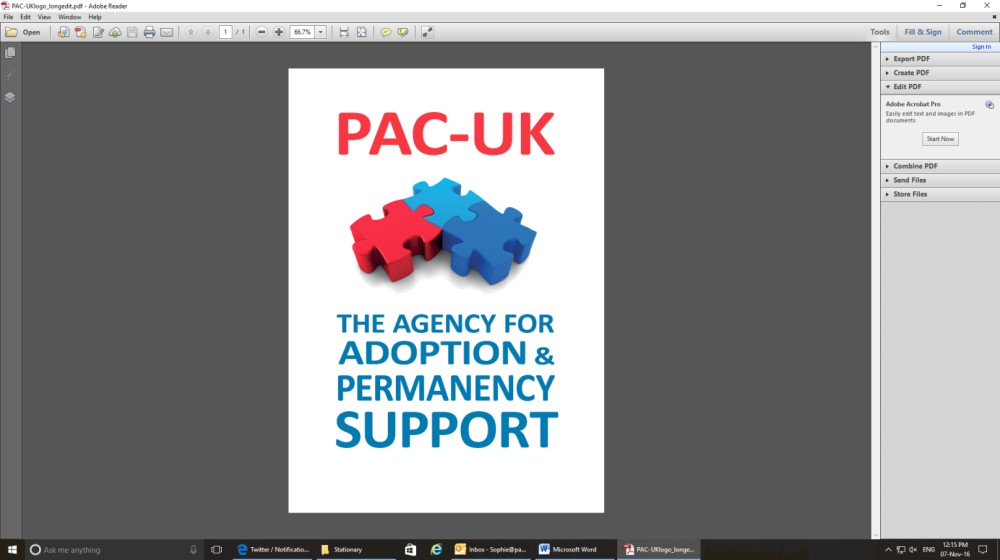 Volunteer Team AdministratorJob title:                Volunteer Team Administrator Responsible to:     Operations ManagerLocation:	         PAC-UK London office, Kentish TownHours:	         Part-time, flexible days and hours (ideally two days per week)
Job summary:      To provide reception and administrative support to the service     departments and Operations ManagerCORE TASKS & RESPONSIBILITIES:To provide a sensitive reception service, greeting clients and visitors, as well as providing telephone support.  To provide administrative support including opening mail, franking and despatching mail at the end of the day, general typing, photocopying, scanning and email request handling as requiredTo assist other members of staff as required and offer general administrative support to the Admin team as requiredTo provide administrative cover on a flexible rota with other admin staff to ensure that evenings as well as day time opening hours are covered.
Diary management, arranging travel, minute taking and general assistance when neededCarry out or participate in all such other tasks and activities compatible with the nature of the post as shall further the work of PAC-UK.This post is subject to a standard DBS check.Post holders must ensure that PAC-UK’s Equal Opportunities Policy and Procedure is adhered to.To apply for this position please complete an application form on the PAC-UK website: 
www.pac-uk.org/vacancies and email your application to: leon@pac-uk.orgClosing date for applications: Open     Interview date: TBCPlease email PAC-UK's Operation Manager, Leon Elias: leon@pac-uk.org if you have any questions about this role before applying.